IZJAVA KORISNIKA O NAČINU UTVRĐIVANJA VRIJEDNOSTI POLJOPRIVREDNE PROIZVODNJE OSIGURANE NA POLICI OSIGURANJA ZA KOJU SE TRAŽI SUFINANCIRANJE IZ MJERE M17HRVOJE HORVAT (OIB: 1234567890);  Put 1., 10000 ZAGREB[Naziv, oib i adresa korisnika]                                                                                HRVOJE HORVAT (OIB: 1234567890)  [ime i prezime odgovorne osobe korisnika]Pod materijalnom i krivičnom odgovornošću potvrđujem da je vrijednost poljoprivredne proizvodnje osigurane u predmetnoj polici osiguranja br. 123456  utvrđena na temelju:prosječne vrijednosti poljoprivredne proizvodnje utvrđene u trogodišnjem razdoblju koje prethode godini osiguranja ili prosječne vrijednosti trogodišnje proizvodnje u proteklom petogodišnjom razdoblju, ne uzimajući u obzir najveću i najmanju vrijednost prema vrijednostima zabilježenim u knjigovodstvenim izvještajimaKnjigovodstvena isprava na temelju koje je izračunata osigurana prosječna poljoprivredna proizvodnja:___________________________________________________________________Vrijednost poljoprivredne proizvodnje iznosi: ___________________________________________________________________Uz izjavu dostavljam navedene dokumenteilipodataka koje se koriste u verifikaciji šteta prema propisima kojima se uređuje područje procjene šteta od prirodnih nepogoda ili vrijednostima navedenim u drugim relevantnim registrima ili evidencijama što ih vodi Ministarstvo ili druge ustanove u poljoprivredi. Vrijednost je izračunata na temelju podataka od:Katalog kalkulacija poljoprivredne proizvodnje (prinos po ha), TISUP(jedinična cijena)Vrijednost poljoprivredne proizvodnje iznosi: 42.346 knJEČAM: 0,92 ha (osigurana površina) x 6.500 kg/ha (prinos u kg po ha) x 2,20 kn/kg (cijena po kg)=13.156 knPŠENICA: 2,78 ha (osigurana površina) x 7.000 kg/ha (prinos u kg po ha) x 1,5 kn/kg (cijena po kg)= 29.190 knMjesto i datum 	Zagreb, 31.10.2022			M.P.				Potpis odgovorne osobeNapomena: U slučaju da je vrijednost proizvodnje iskazana u polici manja od one koja se dobije izračunom na temelju podataka iz navedenih izvora (kao npr. cijena pšenice u ovom primjeru), navedeno je prihvatljivo. Ilustracija izvora (nije potrebno prilagati uz izjavu):Katalog kalkulacija poljoprivredne proizvodnje za 2021. godinu: https://www.savjetodavna.hr/product/katalog-kalkulacija-poljoprivredne-proizvodnje-za-2021-godinu/ 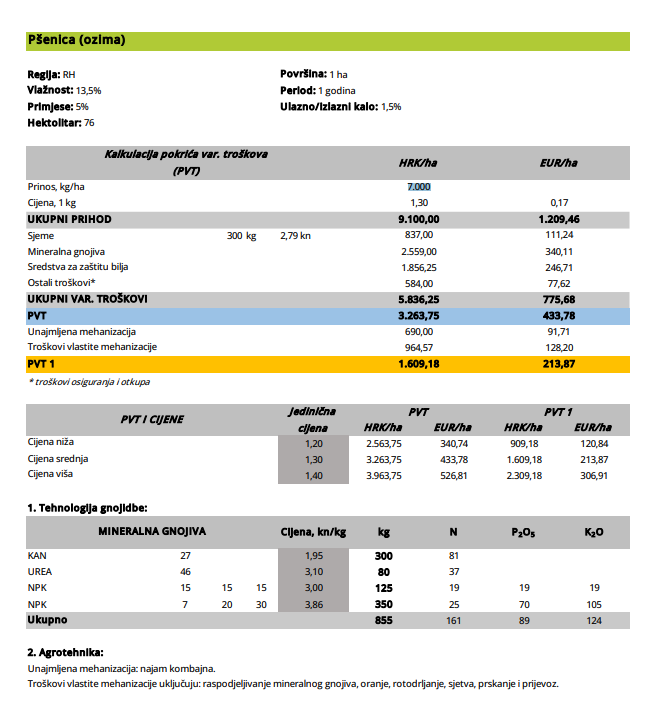 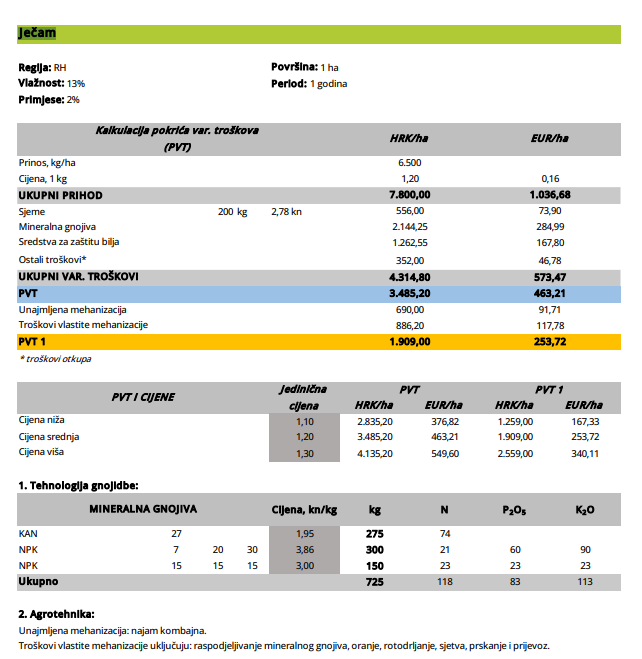 TISUP: http://www.tisup.mps.hr/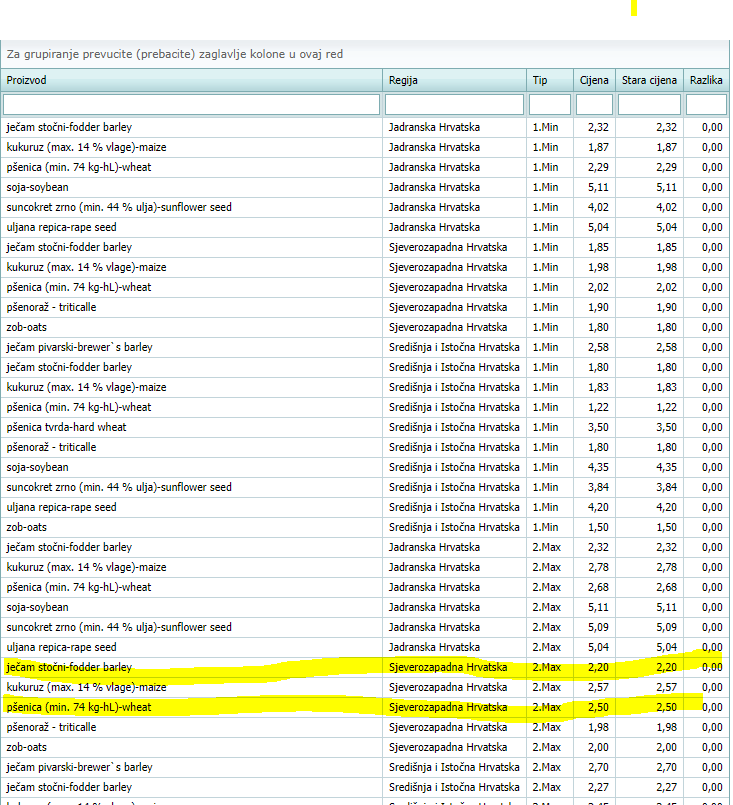 